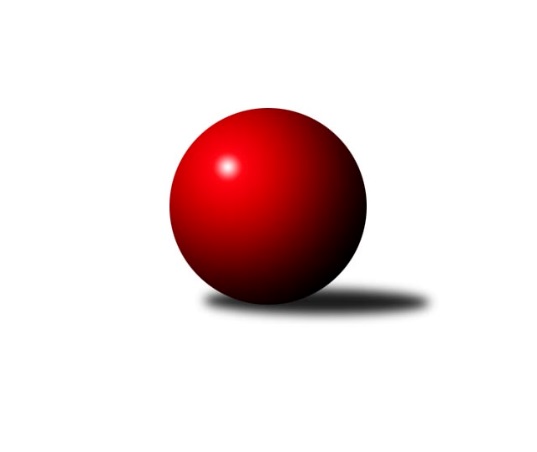 Č.8Ročník 2018/2019	20.5.2024 Okresní přebor - skupina A 2018/2019Statistika 8. kolaTabulka družstev:		družstvo	záp	výh	rem	proh	skore	sety	průměr	body	plné	dorážka	chyby	1.	TJ Elektrárny Kadaň C	7	6	0	1	30.5 : 11.5 	(36.0 : 20.0)	1663	12	1149	514	29.3	2.	Sokol Spořice B	7	5	0	2	27.5 : 14.5 	(34.0 : 22.0)	1572	10	1098	475	38.3	3.	TJ MUS Most	7	5	0	2	26.5 : 15.5 	(35.0 : 21.0)	1658	10	1165	493	30.4	4.	SKK Podbořany B	8	5	0	3	28.5 : 19.5 	(35.5 : 28.5)	1638	10	1152	486	32.5	5.	TJ KK Louny B	7	4	0	3	26.5 : 15.5 	(34.0 : 22.0)	1658	8	1152	507	33.7	6.	TJ VTŽ Chomutov C	7	4	0	3	24.0 : 18.0 	(34.0 : 22.0)	1541	8	1090	451	41	7.	TJ Sokol Údlice C	7	3	0	4	20.0 : 22.0 	(26.0 : 30.0)	1591	6	1113	478	38.1	8.	Sokol Spořice C	8	3	0	5	18.0 : 30.0 	(25.0 : 39.0)	1537	6	1090	447	51.1	9.	TJ Sokol Údlice B	7	2	0	5	14.5 : 27.5 	(23.0 : 33.0)	1534	4	1098	437	38	10.	TJ Lokomotiva Žatec B	7	2	0	5	13.0 : 29.0 	(22.0 : 34.0)	1457	4	1052	405	50.7	11.	SKK Bílina B	8	1	0	7	11.0 : 37.0 	(15.5 : 48.5)	1447	2	1044	402	57.8Tabulka doma:		družstvo	záp	výh	rem	proh	skore	sety	průměr	body	maximum	minimum	1.	Sokol Spořice B	4	4	0	0	20.0 : 4.0 	(23.0 : 9.0)	1504	8	1544	1458	2.	TJ MUS Most	3	3	0	0	15.5 : 2.5 	(18.0 : 6.0)	1684	6	1731	1622	3.	TJ VTŽ Chomutov C	4	3	0	1	16.0 : 8.0 	(21.0 : 11.0)	1600	6	1639	1485	4.	TJ Elektrárny Kadaň C	4	3	0	1	15.5 : 8.5 	(18.0 : 14.0)	1698	6	1721	1677	5.	TJ KK Louny B	3	2	0	1	12.0 : 6.0 	(14.0 : 10.0)	1650	4	1706	1579	6.	TJ Sokol Údlice B	4	2	0	2	12.5 : 11.5 	(19.0 : 13.0)	1626	4	1683	1554	7.	SKK Podbořany B	4	2	0	2	12.0 : 12.0 	(13.0 : 19.0)	1633	4	1658	1605	8.	Sokol Spořice C	4	2	0	2	10.0 : 14.0 	(15.0 : 17.0)	1467	4	1521	1390	9.	TJ Lokomotiva Žatec B	3	1	0	2	7.0 : 11.0 	(11.0 : 13.0)	1528	2	1580	1493	10.	TJ Sokol Údlice C	3	1	0	2	7.0 : 11.0 	(10.0 : 14.0)	1587	2	1630	1547	11.	SKK Bílina B	4	0	0	4	5.0 : 19.0 	(9.0 : 23.0)	1504	0	1553	1434Tabulka venku:		družstvo	záp	výh	rem	proh	skore	sety	průměr	body	maximum	minimum	1.	TJ Elektrárny Kadaň C	3	3	0	0	15.0 : 3.0 	(18.0 : 6.0)	1652	6	1711	1538	2.	SKK Podbořany B	4	3	0	1	16.5 : 7.5 	(22.5 : 9.5)	1639	6	1726	1487	3.	TJ KK Louny B	4	2	0	2	14.5 : 9.5 	(20.0 : 12.0)	1661	4	1745	1607	4.	TJ Sokol Údlice C	4	2	0	2	13.0 : 11.0 	(16.0 : 16.0)	1592	4	1704	1455	5.	TJ MUS Most	4	2	0	2	11.0 : 13.0 	(17.0 : 15.0)	1639	4	1702	1575	6.	TJ VTŽ Chomutov C	3	1	0	2	8.0 : 10.0 	(13.0 : 11.0)	1521	2	1585	1413	7.	Sokol Spořice B	3	1	0	2	7.5 : 10.5 	(11.0 : 13.0)	1600	2	1644	1548	8.	Sokol Spořice C	4	1	0	3	8.0 : 16.0 	(10.0 : 22.0)	1555	2	1600	1437	9.	TJ Lokomotiva Žatec B	4	1	0	3	6.0 : 18.0 	(11.0 : 21.0)	1439	2	1528	1236	10.	SKK Bílina B	4	1	0	3	6.0 : 18.0 	(6.5 : 25.5)	1428	2	1562	1282	11.	TJ Sokol Údlice B	3	0	0	3	2.0 : 16.0 	(4.0 : 20.0)	1503	0	1586	1450Tabulka podzimní části:		družstvo	záp	výh	rem	proh	skore	sety	průměr	body	doma	venku	1.	TJ Elektrárny Kadaň C	7	6	0	1	30.5 : 11.5 	(36.0 : 20.0)	1663	12 	3 	0 	1 	3 	0 	0	2.	Sokol Spořice B	7	5	0	2	27.5 : 14.5 	(34.0 : 22.0)	1572	10 	4 	0 	0 	1 	0 	2	3.	TJ MUS Most	7	5	0	2	26.5 : 15.5 	(35.0 : 21.0)	1658	10 	3 	0 	0 	2 	0 	2	4.	SKK Podbořany B	8	5	0	3	28.5 : 19.5 	(35.5 : 28.5)	1638	10 	2 	0 	2 	3 	0 	1	5.	TJ KK Louny B	7	4	0	3	26.5 : 15.5 	(34.0 : 22.0)	1658	8 	2 	0 	1 	2 	0 	2	6.	TJ VTŽ Chomutov C	7	4	0	3	24.0 : 18.0 	(34.0 : 22.0)	1541	8 	3 	0 	1 	1 	0 	2	7.	TJ Sokol Údlice C	7	3	0	4	20.0 : 22.0 	(26.0 : 30.0)	1591	6 	1 	0 	2 	2 	0 	2	8.	Sokol Spořice C	8	3	0	5	18.0 : 30.0 	(25.0 : 39.0)	1537	6 	2 	0 	2 	1 	0 	3	9.	TJ Sokol Údlice B	7	2	0	5	14.5 : 27.5 	(23.0 : 33.0)	1534	4 	2 	0 	2 	0 	0 	3	10.	TJ Lokomotiva Žatec B	7	2	0	5	13.0 : 29.0 	(22.0 : 34.0)	1457	4 	1 	0 	2 	1 	0 	3	11.	SKK Bílina B	8	1	0	7	11.0 : 37.0 	(15.5 : 48.5)	1447	2 	0 	0 	4 	1 	0 	3Tabulka jarní části:		družstvo	záp	výh	rem	proh	skore	sety	průměr	body	doma	venku	1.	Sokol Spořice C	0	0	0	0	0.0 : 0.0 	(0.0 : 0.0)	0	0 	0 	0 	0 	0 	0 	0 	2.	TJ Lokomotiva Žatec B	0	0	0	0	0.0 : 0.0 	(0.0 : 0.0)	0	0 	0 	0 	0 	0 	0 	0 	3.	TJ Sokol Údlice C	0	0	0	0	0.0 : 0.0 	(0.0 : 0.0)	0	0 	0 	0 	0 	0 	0 	0 	4.	SKK Bílina B	0	0	0	0	0.0 : 0.0 	(0.0 : 0.0)	0	0 	0 	0 	0 	0 	0 	0 	5.	SKK Podbořany B	0	0	0	0	0.0 : 0.0 	(0.0 : 0.0)	0	0 	0 	0 	0 	0 	0 	0 	6.	TJ MUS Most	0	0	0	0	0.0 : 0.0 	(0.0 : 0.0)	0	0 	0 	0 	0 	0 	0 	0 	7.	Sokol Spořice B	0	0	0	0	0.0 : 0.0 	(0.0 : 0.0)	0	0 	0 	0 	0 	0 	0 	0 	8.	TJ KK Louny B	0	0	0	0	0.0 : 0.0 	(0.0 : 0.0)	0	0 	0 	0 	0 	0 	0 	0 	9.	TJ Sokol Údlice B	0	0	0	0	0.0 : 0.0 	(0.0 : 0.0)	0	0 	0 	0 	0 	0 	0 	0 	10.	TJ VTŽ Chomutov C	0	0	0	0	0.0 : 0.0 	(0.0 : 0.0)	0	0 	0 	0 	0 	0 	0 	0 	11.	TJ Elektrárny Kadaň C	0	0	0	0	0.0 : 0.0 	(0.0 : 0.0)	0	0 	0 	0 	0 	0 	0 	0 Zisk bodů pro družstvo:		jméno hráče	družstvo	body	zápasy	v %	dílčí body	sety	v %	1.	Jan Zach 	TJ Elektrárny Kadaň C 	6.5	/	7	(93%)	10	/	14	(71%)	2.	Blažej Kašný 	TJ Sokol Údlice C 	6	/	6	(100%)	11	/	12	(92%)	3.	Daniela Hlaváčová 	TJ KK Louny B 	5	/	5	(100%)	10	/	10	(100%)	4.	Bára Zemanová 	SKK Podbořany B 	5	/	5	(100%)	7	/	10	(70%)	5.	Viktor Žďárský 	TJ VTŽ Chomutov C 	5	/	6	(83%)	11	/	12	(92%)	6.	Petr Andres 	Sokol Spořice C 	5	/	6	(83%)	7	/	12	(58%)	7.	Miriam Nocarová 	TJ Elektrárny Kadaň C 	5	/	7	(71%)	10	/	14	(71%)	8.	Jiřina Kařízková 	Sokol Spořice C 	5	/	8	(63%)	9	/	16	(56%)	9.	Jiří Kartus 	SKK Podbořany B 	4.5	/	6	(75%)	7	/	12	(58%)	10.	Milan Černý 	Sokol Spořice B 	4	/	5	(80%)	6	/	10	(60%)	11.	Roman Moucha 	TJ MUS Most 	4	/	6	(67%)	10	/	12	(83%)	12.	Jitka Jindrová 	Sokol Spořice B 	4	/	6	(67%)	8	/	12	(67%)	13.	Dančo Bosilkov 	TJ VTŽ Chomutov C 	4	/	7	(57%)	9	/	14	(64%)	14.	Jaroslav Seifert 	TJ Elektrárny Kadaň C 	4	/	7	(57%)	9	/	14	(64%)	15.	Pavel Vaníček 	TJ VTŽ Chomutov C 	4	/	7	(57%)	6	/	14	(43%)	16.	Miroslav Lazarčik 	Sokol Spořice B 	3.5	/	4	(88%)	6	/	8	(75%)	17.	Julius Hidvégi 	TJ MUS Most 	3.5	/	6	(58%)	6	/	12	(50%)	18.	Václav Šváb 	SKK Podbořany B 	3	/	3	(100%)	5	/	6	(83%)	19.	Rudolf Šamaj 	TJ MUS Most 	3	/	3	(100%)	5	/	6	(83%)	20.	Martin Václavek 	TJ KK Louny B 	3	/	3	(100%)	3.5	/	6	(58%)	21.	Aleš Kopčík 	TJ KK Louny B 	3	/	4	(75%)	5	/	8	(63%)	22.	Milan Daniš 	TJ Sokol Údlice C 	3	/	4	(75%)	5	/	8	(63%)	23.	Martina Kuželová 	Sokol Spořice B 	3	/	5	(60%)	7	/	10	(70%)	24.	Miroslav Šlosar 	TJ MUS Most 	3	/	5	(60%)	5	/	10	(50%)	25.	Josef Drahoš 	TJ MUS Most 	3	/	6	(50%)	7	/	12	(58%)	26.	Milan Šmejkal 	TJ VTŽ Chomutov C 	3	/	6	(50%)	7	/	12	(58%)	27.	Eduard Houdek 	TJ Sokol Údlice B 	3	/	6	(50%)	5	/	12	(42%)	28.	Pavel Nocar ml.	TJ Elektrárny Kadaň C 	3	/	7	(43%)	7	/	14	(50%)	29.	Pavel Vacinek 	TJ Lokomotiva Žatec B 	3	/	7	(43%)	6	/	14	(43%)	30.	Miroslav Sodomka 	TJ KK Louny B 	2.5	/	3	(83%)	5	/	6	(83%)	31.	Jaroslav Novák 	TJ Sokol Údlice B 	2	/	2	(100%)	4	/	4	(100%)	32.	Vlastimil Heryšer 	SKK Podbořany B 	2	/	2	(100%)	4	/	4	(100%)	33.	Miroslav Šaněk 	SKK Bílina B 	2	/	2	(100%)	3	/	4	(75%)	34.	Jan Čermák 	TJ Lokomotiva Žatec B 	2	/	4	(50%)	4	/	8	(50%)	35.	Gustav Marenčák 	Sokol Spořice B 	2	/	4	(50%)	4	/	8	(50%)	36.	Jiří Suchánek 	TJ Sokol Údlice C 	2	/	4	(50%)	4	/	8	(50%)	37.	Jaroslava Paganiková 	TJ Sokol Údlice C 	2	/	4	(50%)	3	/	8	(38%)	38.	Pavla Vacinková 	TJ Lokomotiva Žatec B 	2	/	5	(40%)	5	/	10	(50%)	39.	Václav Valenta st.	TJ KK Louny B 	2	/	5	(40%)	5	/	10	(50%)	40.	Tomáš Šaněk 	SKK Bílina B 	2	/	5	(40%)	4.5	/	10	(45%)	41.	Tomáš Kesner 	TJ KK Louny B 	2	/	5	(40%)	2.5	/	10	(25%)	42.	Jana Černíková 	SKK Bílina B 	2	/	7	(29%)	3	/	14	(21%)	43.	Kamil Ausbuher 	SKK Podbořany B 	2	/	8	(25%)	7	/	16	(44%)	44.	Michal Šlajchrt 	TJ Sokol Údlice B 	1.5	/	4	(38%)	4	/	8	(50%)	45.	Václav Šulc 	TJ Sokol Údlice B 	1	/	1	(100%)	2	/	2	(100%)	46.	Tomáš Raisr 	Sokol Spořice C 	1	/	1	(100%)	2	/	2	(100%)	47.	Marek Půta 	SKK Podbořany B 	1	/	1	(100%)	1	/	2	(50%)	48.	Martin Král 	TJ KK Louny B 	1	/	2	(50%)	2	/	4	(50%)	49.	Tomáš Pičkár 	TJ Sokol Údlice C 	1	/	2	(50%)	1	/	4	(25%)	50.	Petr Vokálek 	Sokol Spořice B 	1	/	4	(25%)	3	/	8	(38%)	51.	Jindřich Šebelík 	TJ Sokol Údlice B 	1	/	4	(25%)	2.5	/	8	(31%)	52.	Jaroslav Hodinář 	TJ Sokol Údlice B 	1	/	4	(25%)	2	/	8	(25%)	53.	Rudolf Hofmann 	TJ Lokomotiva Žatec B 	1	/	4	(25%)	1	/	8	(13%)	54.	Karel Hulha 	SKK Bílina B 	1	/	5	(20%)	1	/	10	(10%)	55.	Veronika Šílová 	SKK Bílina B 	1	/	5	(20%)	1	/	10	(10%)	56.	Miroslav Vízek 	TJ Lokomotiva Žatec B 	1	/	6	(17%)	6	/	12	(50%)	57.	Antonín Šulc 	TJ Sokol Údlice B 	1	/	6	(17%)	3.5	/	12	(29%)	58.	Kamil Srkal 	SKK Podbořany B 	1	/	6	(17%)	3.5	/	12	(29%)	59.	Radek Goldšmíd 	SKK Podbořany B 	0	/	1	(0%)	1	/	2	(50%)	60.	Miloš Kubizňák 	TJ KK Louny B 	0	/	1	(0%)	1	/	2	(50%)	61.	Václav Krist 	TJ MUS Most 	0	/	1	(0%)	1	/	2	(50%)	62.	Jitka Váňová 	TJ VTŽ Chomutov C 	0	/	1	(0%)	1	/	2	(50%)	63.	Jan Tůma 	TJ VTŽ Chomutov C 	0	/	1	(0%)	0	/	2	(0%)	64.	Eva Chotová 	TJ Lokomotiva Žatec B 	0	/	1	(0%)	0	/	2	(0%)	65.	Josef Kraus 	SKK Bílina B 	0	/	2	(0%)	0	/	4	(0%)	66.	Michal Janči 	TJ Sokol Údlice C 	0	/	3	(0%)	0	/	6	(0%)	67.	Václav Sikyta 	SKK Bílina B 	0	/	4	(0%)	2	/	8	(25%)	68.	Jana Černá 	Sokol Spořice C 	0	/	5	(0%)	3	/	10	(30%)	69.	Karel Nudčenko 	TJ Sokol Údlice C 	0	/	5	(0%)	2	/	10	(20%)	70.	Milada Pšeničková 	Sokol Spořice C 	0	/	5	(0%)	2	/	10	(20%)	71.	Boleslava Slunéčková 	Sokol Spořice C 	0	/	6	(0%)	0	/	12	(0%)Průměry na kuželnách:		kuželna	průměr	plné	dorážka	chyby	výkon na hráče	1.	Kadaň, 1-2	1669	1164	504	30.9	(417.3)	2.	Louny, 1-2	1633	1135	497	35.0	(408.4)	3.	Podbořany, 1-2	1631	1155	475	38.4	(407.8)	4.	Údlice, 1-2	1594	1124	469	38.8	(398.6)	5.	Bílina, 1-2	1591	1125	465	38.8	(397.9)	6.	TJ VTŽ Chomutov, 1-2	1575	1110	464	38.9	(393.8)	7.	Žatec, 1-2	1548	1100	448	45.0	(387.2)	8.	Sokol Spořice, 1-2	1452	1039	412	49.8	(363.2)	9.	- volno -, 1-4	0	0	0	0.0	(0.0)Nejlepší výkony na kuželnách:Kadaň, 1-2TJ Elektrárny Kadaň C	1721	4. kolo	Jitka Jindrová 	Sokol Spořice B	461	2. koloSKK Podbořany B	1720	7. kolo	Václav Šváb 	SKK Podbořany B	455	7. koloTJ Elektrárny Kadaň C	1711	2. kolo	Pavel Nocar ml.	TJ Elektrárny Kadaň C	453	4. koloTJ Elektrárny Kadaň C	1682	7. kolo	Miriam Nocarová 	TJ Elektrárny Kadaň C	449	2. koloTJ Elektrárny Kadaň C	1677	5. kolo	Viktor Žďárský 	TJ VTŽ Chomutov C	446	4. koloSokol Spořice B	1644	2. kolo	Miriam Nocarová 	TJ Elektrárny Kadaň C	439	5. koloTJ Sokol Údlice C	1614	5. kolo	Jaroslav Seifert 	TJ Elektrárny Kadaň C	439	2. koloTJ VTŽ Chomutov C	1585	4. kolo	Blažej Kašný 	TJ Sokol Údlice C	439	5. kolo		. kolo	Jaroslav Seifert 	TJ Elektrárny Kadaň C	438	5. kolo		. kolo	Jaroslav Seifert 	TJ Elektrárny Kadaň C	437	4. koloLouny, 1-2TJ Elektrárny Kadaň C	1711	1. kolo	Martin Václavek 	TJ KK Louny B	464	7. koloTJ KK Louny B	1706	7. kolo	Daniela Hlaváčová 	TJ KK Louny B	459	7. koloTJ MUS Most	1702	7. kolo	Roman Moucha 	TJ MUS Most	449	7. koloTJ KK Louny B	1666	1. kolo	Daniela Hlaváčová 	TJ KK Louny B	448	1. koloTJ KK Louny B	1579	5. kolo	Martin Václavek 	TJ KK Louny B	446	1. koloSokol Spořice C	1437	5. kolo	Jan Zach 	TJ Elektrárny Kadaň C	446	1. kolo		. kolo	Jaroslav Seifert 	TJ Elektrárny Kadaň C	443	1. kolo		. kolo	Miroslav Sodomka 	TJ KK Louny B	441	5. kolo		. kolo	Josef Drahoš 	TJ MUS Most	432	7. kolo		. kolo	Václav Valenta st.	TJ KK Louny B	429	5. koloPodbořany, 1-2TJ Sokol Údlice C	1704	8. kolo	Blažej Kašný 	TJ Sokol Údlice C	459	8. koloTJ MUS Most	1697	2. kolo	Julius Hidvégi 	TJ MUS Most	449	2. koloSKK Podbořany B	1658	8. kolo	Bára Zemanová 	SKK Podbořany B	442	2. koloSKK Podbořany B	1637	2. kolo	Roman Moucha 	TJ MUS Most	441	2. koloSKK Podbořany B	1631	4. kolo	Jiří Suchánek 	TJ Sokol Údlice C	436	8. koloTJ KK Louny B	1611	4. kolo	Kamil Srkal 	SKK Podbořany B	433	8. koloSKK Podbořany B	1605	6. kolo	Martin Václavek 	TJ KK Louny B	430	4. koloTJ Lokomotiva Žatec B	1505	6. kolo	Kamil Srkal 	SKK Podbořany B	425	4. kolo		. kolo	Kamil Ausbuher 	SKK Podbořany B	424	6. kolo		. kolo	Kamil Srkal 	SKK Podbořany B	423	2. koloÚdlice, 1-2SKK Podbořany B	1726	3. kolo	Blažej Kašný 	TJ Sokol Údlice C	459	2. koloTJ Sokol Údlice B	1683	5. kolo	Kamil Ausbuher 	SKK Podbořany B	452	3. koloTJ Sokol Údlice B	1657	3. kolo	Jaroslav Novák 	TJ Sokol Údlice B	440	5. koloTJ KK Louny B	1645	2. kolo	Eduard Houdek 	TJ Sokol Údlice B	438	5. koloTJ Sokol Údlice C	1630	2. kolo	Jaroslava Paganiková 	TJ Sokol Údlice C	438	6. koloTJ Sokol Údlice B	1611	8. kolo	Aleš Kopčík 	TJ KK Louny B	436	2. koloTJ KK Louny B	1607	8. kolo	Marek Půta 	SKK Podbořany B	435	3. koloTJ Sokol Údlice C	1595	1. kolo	Milan Daniš 	TJ Sokol Údlice C	433	4. koloTJ Sokol Údlice C	1584	4. kolo	Daniela Hlaváčová 	TJ KK Louny B	432	2. koloTJ VTŽ Chomutov C	1566	6. kolo	Michal Šlajchrt 	TJ Sokol Údlice B	431	3. koloBílina, 1-2TJ KK Louny B	1745	6. kolo	Jiřina Kařízková 	Sokol Spořice C	478	3. koloTJ MUS Most	1731	8. kolo	Rudolf Šamaj 	TJ MUS Most	454	8. koloTJ MUS Most	1700	6. kolo	Václav Valenta st.	TJ KK Louny B	451	6. koloSKK Podbořany B	1624	1. kolo	Pavel Vacinek 	TJ Lokomotiva Žatec B	450	8. koloTJ MUS Most	1622	3. kolo	Daniela Hlaváčová 	TJ KK Louny B	445	6. koloSokol Spořice C	1600	3. kolo	Roman Moucha 	TJ MUS Most	441	8. koloTJ Sokol Údlice B	1586	6. kolo	Jiří Kartus 	SKK Podbořany B	440	1. koloTJ MUS Most	1581	4. kolo	Rudolf Šamaj 	TJ MUS Most	438	6. koloSKK Bílina B	1553	4. kolo	Tomáš Šaněk 	SKK Bílina B	436	4. koloSokol Spořice B	1548	8. kolo	Miroslav Sodomka 	TJ KK Louny B	429	6. koloTJ VTŽ Chomutov, 1-2TJ VTŽ Chomutov C	1639	5. kolo	Petr Andres 	Sokol Spořice C	469	1. koloTJ VTŽ Chomutov C	1637	7. kolo	Pavel Vaníček 	TJ VTŽ Chomutov C	439	1. koloTJ VTŽ Chomutov C	1637	1. kolo	Viktor Žďárský 	TJ VTŽ Chomutov C	425	1. koloSokol Spořice C	1591	1. kolo	Viktor Žďárský 	TJ VTŽ Chomutov C	424	7. koloTJ MUS Most	1575	5. kolo	Jana Černíková 	SKK Bílina B	415	3. koloSKK Bílina B	1562	3. kolo	Jiřina Kařízková 	Sokol Spořice C	414	1. koloTJ VTŽ Chomutov C	1485	3. kolo	Dančo Bosilkov 	TJ VTŽ Chomutov C	413	5. koloTJ Sokol Údlice B	1474	7. kolo	Pavel Vaníček 	TJ VTŽ Chomutov C	413	5. kolo		. kolo	Josef Drahoš 	TJ MUS Most	410	5. kolo		. kolo	Dančo Bosilkov 	TJ VTŽ Chomutov C	408	7. koloŽatec, 1-2TJ Elektrárny Kadaň C	1706	3. kolo	Miriam Nocarová 	TJ Elektrárny Kadaň C	464	3. koloSokol Spořice C	1591	7. kolo	Petr Andres 	Sokol Spořice C	440	7. koloTJ Lokomotiva Žatec B	1580	7. kolo	Jaroslav Seifert 	TJ Elektrárny Kadaň C	423	3. koloTJ Lokomotiva Žatec B	1510	2. kolo	Jan Zach 	TJ Elektrárny Kadaň C	423	3. koloTJ Lokomotiva Žatec B	1493	3. kolo	Miroslav Vízek 	TJ Lokomotiva Žatec B	421	7. koloTJ VTŽ Chomutov C	1413	2. kolo	Pavla Vacinková 	TJ Lokomotiva Žatec B	415	3. kolo		. kolo	Pavla Vacinková 	TJ Lokomotiva Žatec B	398	7. kolo		. kolo	Pavla Vacinková 	TJ Lokomotiva Žatec B	398	2. kolo		. kolo	Jiřina Kařízková 	Sokol Spořice C	398	7. kolo		. kolo	Pavel Nocar ml.	TJ Elektrárny Kadaň C	396	3. koloSokol Spořice, 1-2Sokol Spořice B	1609	6. kolo	Miroslav Lazarčik 	Sokol Spořice B	435	6. koloSokol Spořice B	1544	5. kolo	Milan Černý 	Sokol Spořice B	420	1. koloTJ Elektrárny Kadaň C	1538	8. kolo	Jitka Jindrová 	Sokol Spořice B	415	7. koloSokol Spořice C	1521	2. kolo	Bára Zemanová 	SKK Podbořany B	414	5. koloSokol Spořice B	1511	1. kolo	Martina Kuželová 	Sokol Spořice B	412	6. koloSokol Spořice B	1501	7. kolo	Jitka Jindrová 	Sokol Spořice B	411	1. koloSokol Spořice C	1493	6. kolo	Petr Andres 	Sokol Spořice C	405	6. koloSKK Podbořany B	1487	5. kolo	Jitka Jindrová 	Sokol Spořice B	404	5. koloSokol Spořice C	1464	4. kolo	Blažej Kašný 	TJ Sokol Údlice C	403	3. koloSokol Spořice B	1458	3. kolo	Martina Kuželová 	Sokol Spořice B	402	5. kolo- volno -, 1-4Četnost výsledků:	6.0 : 0.0	6x	5.5 : 0.5	1x	5.0 : 1.0	6x	4.5 : 1.5	1x	4.0 : 2.0	9x	2.0 : 4.0	5x	1.5 : 4.5	1x	1.0 : 5.0	9x	0.0 : 6.0	2x